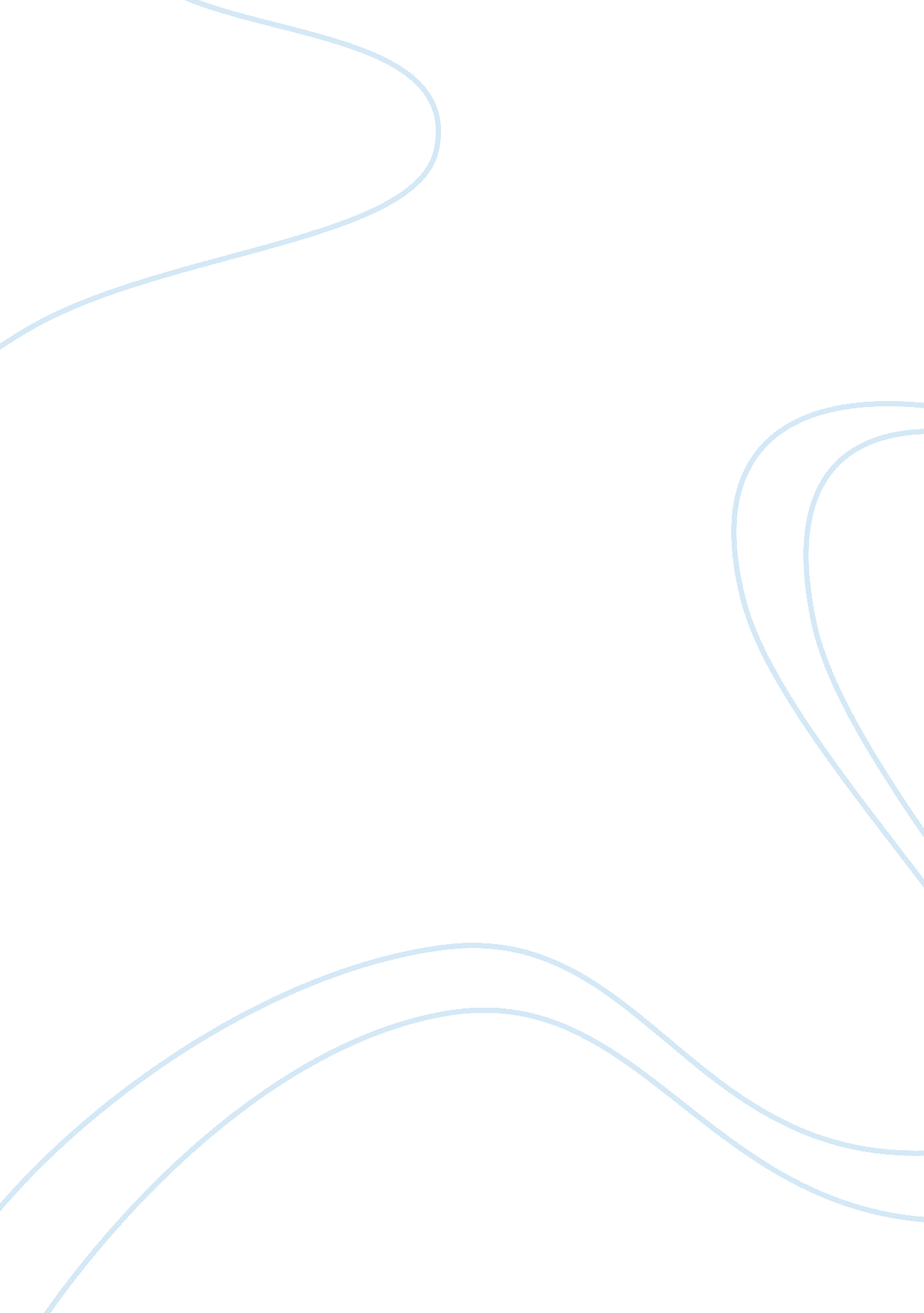 Personal project for class project managementBusiness, Management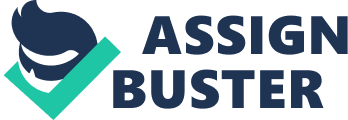 Project Scope Project Sustainable Organic Farming Project Manager Project Purpose ment: Over the past few decades organic farming has been sidelined by the new and more efficient agricultural developments. The advancements in the field of agricultural have been directed towards maximum yield, quality and nutrient content of the produce has been compromised for the sake of quantity. The use of intensive agricultural practices has not only affected the quality of crop, but it has also put stress on natural environment. The purpose of taking this initiative is to revolutionize organic farming, and promote it once again, and invite farmers to opt for organic production. 
2. Background: 
Organic farming is considered as impractical when it comes to business, therefore, at present majority of the farmers prefer intensive farming coupled with mechanization of farm to maximize their productivity and profit margin. 
3. Objectives: 
Promoting organic farming by providing awareness and monetary aid 
Preservation of natural environment 
Ensuring quality and quantity of yield 
Developing a relationship of trust with farmers 
4. Key Stakeholders and Other Players: 
Farmers 
Public 
Company 
5. Approach 
The company intends to take this project professionally, instead of just running an awareness formality. The company will recruit scientists to conduct experiments, and formulate techniques that could boost organic farming; this will be the first phase. The second step will be to run pilot scale project, followed by nationwide scheme for the Sustainable Organic Farming. 
6. Timeframe & Milestones 
The total time span for this project will be 5-10 years 
Development of cost effecting organic farming protocols 
Institutionalizing organic farming 
Prioritizing organic farming over mechanized and intensive farming 
Spreading word and awareness among the masses regarding the benefits of organic food crops 